ATA DE AVALIAÇÃO DO TRABALHO DE CONCLUSÃO DE CURSOAos ____________ dias do mês de _________ do ano de dois mil e______, na Sala __________, às_______horas e_________ minutos, reuniu-se a Banca Examinadora indicada pelo Orientador do TCC e homologada pelo Colegiado do Curso ___________________________________________, composta por ________________________________________________,Orientador do trabalho e presidente da Banca,______________________________________ e______________________________________________________________. A reunião teve por objetivo avaliar o trabalho do(a) acadêmico(a) _________________________________________________, sob o título_________________________________________________________________________________________________________________________. Os trabalhos foram abertos pelo orientador. Cada examinador arguiu o(a) estudante, com tempos iguais de perguntas e respostas. Terminadas as arguições, procedeu-se o julgamento do trabalho, concluindo a Banca Examinadora por sua____________________ (aprovação ou reprovação). Nada mais havendo a tratar, foi lavrada a presente ata, que vai assinada pelos membros da Banca Examinadora. Rolim de Moura, _____ de __________________ de 20____. O (A) estudante deverá reformular seu trabalho conforme estabelecido no parágrafo primeiro no prazo de 15 (dez) dias: (   ) Sim (   ) Não. ________________________________ Presidente (Orientador) _____________________________ 	 ______________________________  Assinatura do Examinador 1 		 Assinatura do Examinador 2 
SERVIÇO PÚBLICO FEDERAL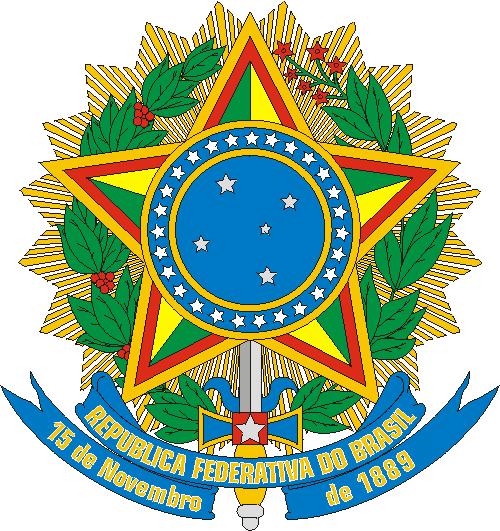 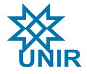 MINISTÉRIO DA EDUCAÇÃOFUNDAÇÃO UNIVERSIDADE FEDERAL DE RONDÔNIA                                           CAMPUS DE ROLIM DE MOURA                                                DEPARTAMENTO DE HISTÓRIA